Alabama Crimson Tide SportsSponsorship includes Alabama football, basketball (men and women), baseball and the weekly coaches call-in show.5 – ads in each football broadcast3 – ads in each men’s basketball broadcast2 – ads in each women’s basketball broadcast2 – ads in each baseball broadcast1 – ad in each coaches call-in show1 – ad per day, Monday-Friday, 6am-6pm, August 13, 2014 – April 30, 2015Monthly Net Investment - $150.00 (August 2014 – April 2015)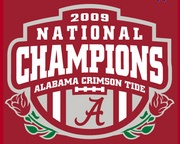 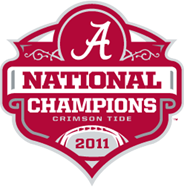 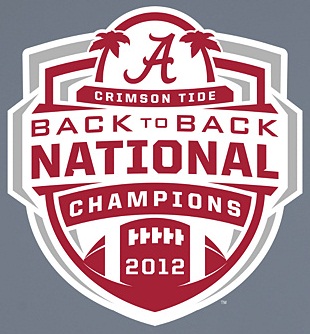 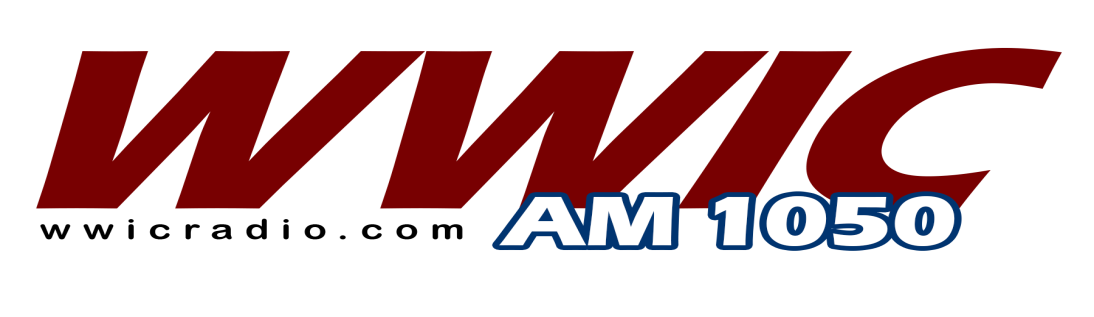 